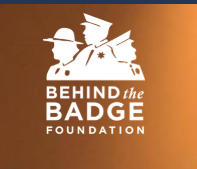 Barrel BashSponsorship FormSponsor_____________________________Address____________________    _______________________   __________Phone Number _____________________I agree to sponsor ($100) for A Buckle _______I agree to sponsor ($50) for a Vest ________I agree to sponsor ($____) for other prizesPlease send your Sponsorship toRock n Horse Productions LLC		Contact – Mitzi Frick 360-789-4289PO Box 939					or Brandy Jones 360-239-1554Rochester, WA. 98579	